MEMBERS' CODE OF CONDUCT  GENERAL NOTICE OF REGISTERABLE INTERESTS  l, Martin Richards  being a Member/Co-opted Member of  Town/Parish Council give notice in this form of those interests which I am required to declare under The Relevant Authorities (Disclosable Pecuniary Interests) Regulations 2012 and the Council's Code of Conduct. I understand that I must also declare any interest of a 'relevant person' [my spouse or civil partner or of any person with whom I am living as a husband or wife or as if we were civil partners] on sections 1-6 of this form, as defined in the Council's Code of Conduct.  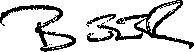 I have also declared my personal interests as required by the Code of Conduct, as shown on section 7 of this form.  DISCLOSABLE PECUNIARY INTERESTS  1 . Employment, Office, Trade, Profession or Vocation  Please give details of (i) every employment, job, trade, business or vocation you or a relevant person (husband, wife or civil partner) has, for which you receive any benefit or gain (i.e. profit, salary or benefit in kind) including a short description of the activity e.g. 'Accountant' or 'Farmer' and (ii) the name of the employer or body, firm or company which you own or in which you have any beneficial interest  Councillor's description of employment, job, vocation. trade or business  Bradford BS LGV Driver  Partner's description of employment. job, vocation, trade or business Cleaner – Barrel of BeerName of employer, body, firm or company by which you or your partner are employed or remunerated Director in which you have a beneficial interest.     N/ASponsorship  Please give details of any person or body (other than the Town/Parish Council) who has made any payment to you in respect of your election or any expenses you have incurred in carrying out your duties as a Town/Parish Councillor.  N/ASecurities: Interests in Companies  Please give details of a Body which has a place of business or owns land in the Town/Parish Council's area and in which you or a relevant person has a beneficial interest (a shareholding) of more than £25,000 (nominal value) or more than 1/100 th of the total share issue of that body (whichever is the lower) or if there is more than one class of share, the total nominal value of shares in any class of that body of more than 1/100th of the total shares of that class.  Note: It is not necessary to declare the nature or size of the holding, simply the name of the company or other body.  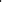 Councilor's interests in companies  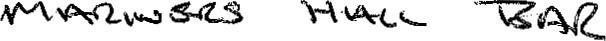 Partner's interests in companies  4. Contracts: for Goods, Works or Services with the Council  Please give details of any current, existing contracts for goods, works or services between the Town/Parish Council and you or a relevant person and anybody, firm or company by which you/they are employed or which you own or in which you/they have a beneficial interest, as referred to at 3. Above.  Councillor’s contracts: for Goods Works or Services with the Council      N/APartner's contracts: for Goods Works or Services with the Council      N/A5.Interests in land in the District Council's area (you must include the land and house vou or a relevant person live in)  Please give the address or other description (sufficient to identify the location) of any land or property in the District Council's area in which you or a relevant person has a beneficial interest (either as owner, lessee/tenant or licensee including land in which you/they may have a licence, along or with others, to occupy for a period of one month or longer) and state the nature of that interest (for example this would include allotments that you own or use). Where is it is not easy to describe the location of the land, you may wish to include a map showing the location/extent of the land in addition.  Councillor's interests in land in the District Council's area14 The Meadows, Beer, Devon, EX12 3ERPartner's interests in land in the District Council's area  14 The Meadows, Beer, Devon, EX12 3ER6. Corporate Tenancies: Land leased from Town/Parish Council  Please give the address or other description (sufficient to identify the location) of any land leased or licensed from the Town/Parish Council by you or a relevant person or any Body, firm or company by which you/they are employed or which you/they own or in which you/they have a beneficial interest (specified at 3. above)  Councillor's interests in land leased from Town/Parish Council      N/A Partner's interests in land leased from Town/Parish Council   N/A7.  	Personal Interests      Membership of any Body or Organisation to which you have been appointed or nominated by the Town/Parish Council as its representative.     N/A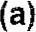 Membership of any other Body exercising functions of a public nature (for example District or other Parish Council; Health, Police or Fire Authority or Quasi Autonomous Non-Governmental Body).       N/AMembership of any Body directed to charitable purposes (for example an Industrial and Provident Society or Charitable Body or you are a Freemason who is a member of the Grant Charity and/or have membership of an individual lodge that has charitable status or is a lodge directed towards charitable purposes).     N/AMembership of any Body whose principal purpose is to influence public opinion or policy or which, in your view, might create_a_conflict of interest in carrying out your duties as a Town/Parish Councillor (for example Political Party; Trade Union; Professional Association; Local Action Forum; Civic Society or Interest Group such as National Trust; RSPB; Greenpeace or membership of the Freemasons or similar Body).    N /AAny easement, servitude, interest or right in or over land which does not carry with it a right for you (alone or jointly with another) to occupy the land or to receive income. [This includes options to purchase which you have on land in the town or parish]        N/AAny other interests required to be declared by your Code of Conduct which are not covered above.  DECLARATION  I recognise that if I fail to comply with the Code of Conduct for Members of Beer Town/Parish Council or:  1 .  	Omit any information that should be included in this Notice;  Give false or misleading information; or  Do not tell the Town/Parish Council of any changes to this Notice or new interests I acquire,  there may be a criminal offence and/or the matter may be referred to the East Devon  Monitoring Officer/East Devon District Council's Standards Committee for investigation  Signed:  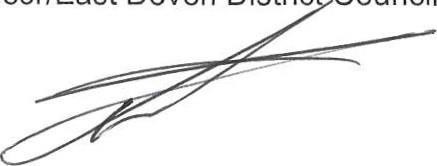 This form must be printed and signed by hand as electronic signatures will not be accepted.  Date: 10th May 2023  FOR OFFICE USE ONLY  Received and accepted on behalf of the Monitoring Officer:  Name:  Date:  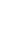 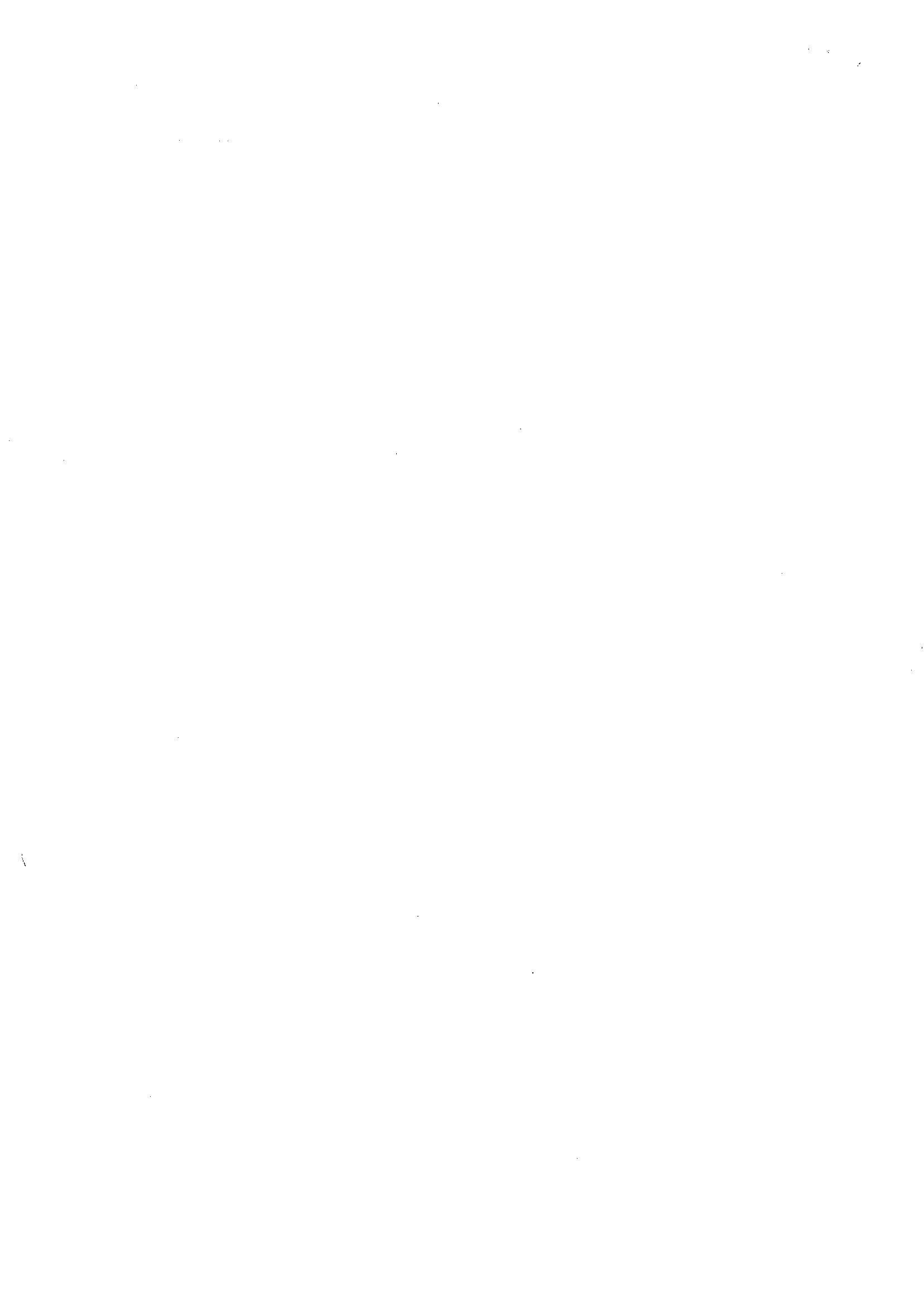 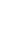 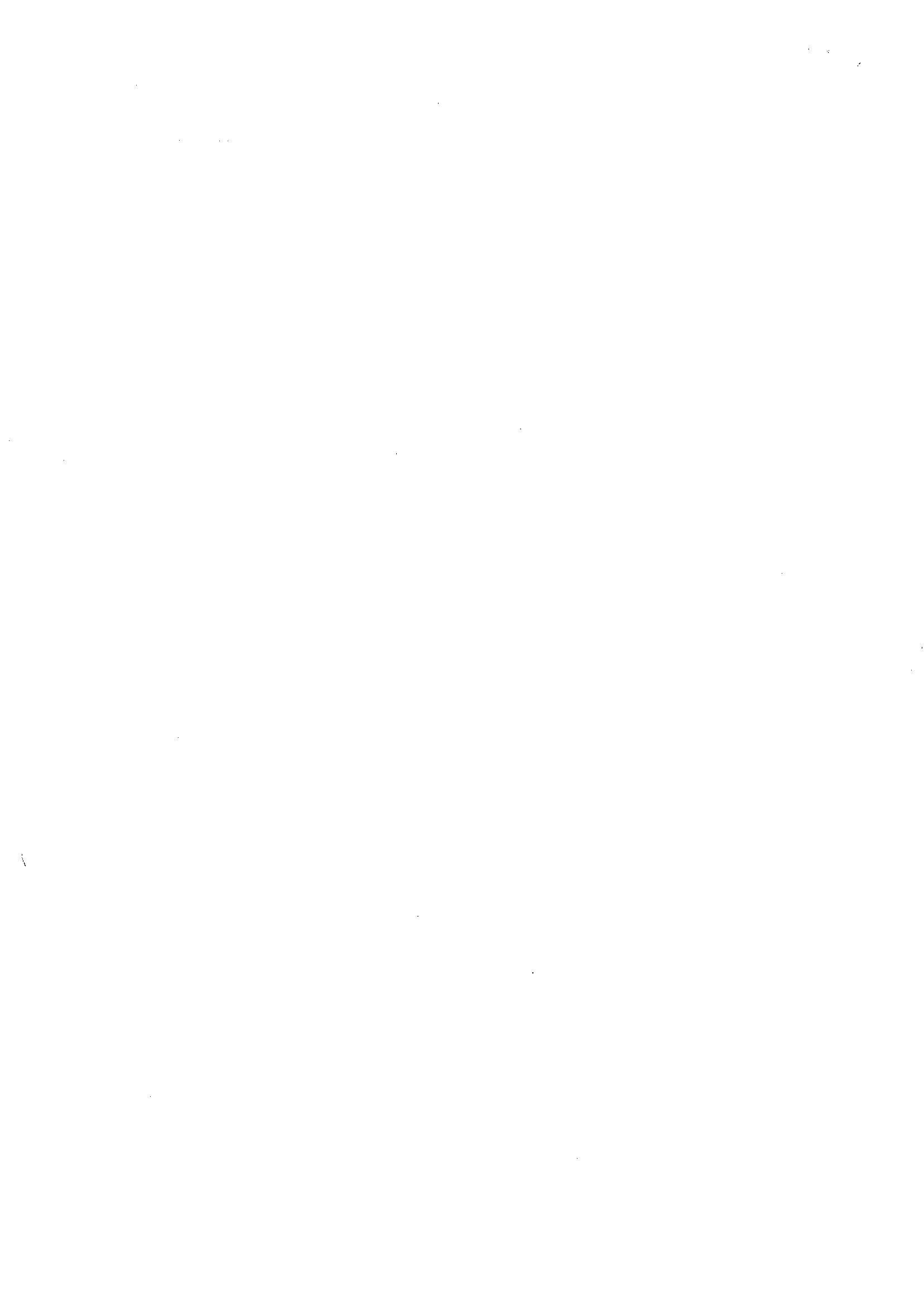 